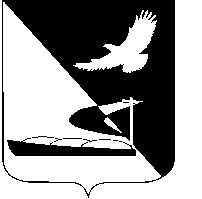 АДМИНИСТРАЦИЯ МУНИЦИПАЛЬНОГО ОБРАЗОВАНИЯ«АХТУБИНСКИЙ РАЙОН»ПОСТАНОВЛЕНИЕ15.12.2015       					                                        № 1360О внесении изменений в муниципальную программу «Развитие агропромышленного комплекса Ахтубинского района на 2015-2017 годы и на период до 2020 года», утвержденную постановлением администрации МО «Ахтубинский район» от 05.06.2015 № 744В соответствии с постановлением Правительства Российской Федерации от 14.07.2012 № 717 «О государственной программе развития сельского хозяйства и регулирования рынков сельскохозяйственной продукции, сырья и продовольствия на 2013-2020 годы», постановлением Правительства Астраханской области от 10.09.2014 № 368-П «О государственной программе «Развитие агропромышленного комплекса Астраханской области» и постановлением администрации МО «Ахтубинский район» от 29.07.2014 № 1139 «Об утверждении порядка разработки, утверждения, реализации и оценки эффективности муниципальных программ МО «Ахтубинский район», администрация МО «Ахтубинский район»ПОСТАНОВЛЯЕТ:	1. Внести в муниципальную программу «Развитие агропромышленного комплекса Ахтубинского района на 2015-2017 годы и на период до 2020 года» (далее Программа) следующие изменения:1.1. Пункт Паспорта «Объемы бюджетных ассигнований подпрограммы муниципальной программы» изложить в следующей редакции:1.2. Раздел 4 «Обоснование объема финансовых ресурсов, необходимых для реализации подпрограммы» изложить в следующей редакции:«Реализацию мероприятий подпрограммы планируется осуществлять за счет средств федерального бюджета, бюджета Астраханской области, бюджета муниципального образования «Ахтубинский район» и внебюджетных источников (таблица 2).Уровень софинансирования Подпрограммы предусмотрен за счет средств муниципального образования и внебюджетных источников, который определен муниципальными программами устойчивого развития сельских территорий, направленными на создание благоприятных  инфраструктурных условий в сельской местности, в соответствии  с документами территориального планирования.Финансовые затраты на реализацию подпрограммы составляют             156,595747 млн.  рублей, в том числе:- средства  федерального бюджета – 70,418494 млн. рублей;- средства бюджета Астраханской области – 56,178795 млн. рублей;- средства бюджета муниципального образования «Ахтубинский район» – 3,753215 млн. рублей;- внебюджетные средства – 26,245243 млн. рублей.Таблица 21.3. В приложении № 3 к муниципальной программе Подпрограмму 1 «Устойчивое развитие сельских территорий Ахтубинского района» изложить в новой редакции, согласно приложению № 1 к настоящему постановлению.1.4. В приложении № 4 к муниципальной программе Подпрограмму 1 «Устойчивое развитие сельских территорий Ахтубинского района» изложить в новой редакции, согласно приложению № 2 к настоящему постановлению.	2. Отделу информатизации и компьютерного обслуживания администрации МО «Ахтубинский район» (Короткой В.В.) обеспечить размещение настоящего постановления в сети Интернет на официальном сайте администрации МО «Ахтубинский район» в разделе «Документы» подразделе «Документы Администрации» подразделе «Официальные документы».	3. Отделу контроля и обработки информации администрации МО «Ахтубинский район» (Свиридова Л.В.) представить информацию в газету «Ахтубинская правда» о размещении настоящего постановления в сети Интернет на официальном сайте администрации МО «Ахтубинский район» в разделе «Документы» подразделе «Документы Администрации» подразделе «Официальные документы».Глава муниципального образования                                                В.А. ВедищевПриложение № 1 к постановлению администрацииМО «Ахтубинский район» от 15.12.2015 № 1360Перечень мероприятий (направлений) муниципальной программыВерно:                                                                                                                                        Приложение № 2 к постановлению администрацииМО «Ахтубинский район» от 15.12.2015 № 1360Ресурсное обеспечение реализации муниципальной программы (млн. руб.)Верно:Объемы бюджетных ассигнований подпрограммы муниципальной программыОбъемы финансирования Подпрограммы за 2015–2020 годы за счет всех источников финансирования составляют 156,595747 млн. рублей, в том числе: за счет средств федерального бюджета – 70,418494  млн. рублей; бюджета Астраханской области – 56,178795 млн. рублей; бюджет муниципального образования «Ахтубинский район» – 3,75321 млн. рублей;внебюджетные средства – 26,245243 млн. рублей.Источники финансированияВсего2015-2020 гг.2015 г.2016 г.2017 г.2018 г.2019 г.2020 г.Итого по программе:156,5957474,3602471,75082,925537,8229,74в том числе:федеральный бюджет70,4184941,2067940041,715116,206611,29бюджет Астраханской области56,1787951,5649950032,630412,75349,23местный бюджет3,7532150,213215    0,2501,02     1,12   1,15внебюджетные источники26,2452431,3752431,507,567,748,07Подпрограмма 1.   «Устойчивое развитие сельских территорий   Ахтубинского района» Подпрограмма 1.   «Устойчивое развитие сельских территорий   Ахтубинского района» Подпрограмма 1.   «Устойчивое развитие сельских территорий   Ахтубинского района» Подпрограмма 1.   «Устойчивое развитие сельских территорий   Ахтубинского района» Подпрограмма 1.   «Устойчивое развитие сельских территорий   Ахтубинского района» Подпрограмма 1.   «Устойчивое развитие сельских территорий   Ахтубинского района» Подпрограмма 1.   «Устойчивое развитие сельских территорий   Ахтубинского района» Подпрограмма 1.   «Устойчивое развитие сельских территорий   Ахтубинского района» Подпрограмма 1.   «Устойчивое развитие сельских территорий   Ахтубинского района» Подпрограмма 1.   «Устойчивое развитие сельских территорий   Ахтубинского района» Подпрограмма 1.   «Устойчивое развитие сельских территорий   Ахтубинского района» Подпрограмма 1.   «Устойчивое развитие сельских территорий   Ахтубинского района» Подпрограмма 1.   «Устойчивое развитие сельских территорий   Ахтубинского района» Подпрограмма 1.   «Устойчивое развитие сельских территорий   Ахтубинского района» Подпрограмма 1.   «Устойчивое развитие сельских территорий   Ахтубинского района» Подпрограмма 1.   «Устойчивое развитие сельских территорий   Ахтубинского района» Всего201520162017201820182019201920202020ПоказателиПоказателиЕд.2014201520162017201820192020Цель 1.   2015-2020Федеральный бюджет70,4184941,20679400041,715141,715116,206616,206611,2911,29Средний уровень обеспеченности граждан жильем и объектами социальной и инженерной инфраструктуры от общего числа нуждающегося населения%2,62,93,84,86,48,815,2Улучшение  условий жизнедеятельности в сельской местности Ахтубинского района2015-2020Бюджет Астраханской области56,1787951,56499500032,630432,630412,753412,75349,239,23Средний уровень обеспеченности граждан жильем и объектами социальной и инженерной инфраструктуры от общего числа нуждающегося населения%2,62,93,84,86,48,815,2Улучшение  условий жизнедеятельности в сельской местности Ахтубинского района2015-2020Бюджеты муниципальных образований3,7532150,2132150,25001,021,021,121,121,151,15Средний уровень обеспеченности граждан жильем и объектами социальной и инженерной инфраструктуры от общего числа нуждающегося населения%2,62,93,84,86,48,815,2Улучшение  условий жизнедеятельности в сельской местности Ахтубинского района2015-2020Внебюджетные источники26,2452431,3752431,5007,567,567,747,748,078,07Средний уровень обеспеченности граждан жильем и объектами социальной и инженерной инфраструктуры от общего числа нуждающегося населения%2,62,93,84,86,48,815,2Улучшение  условий жизнедеятельности в сельской местности Ахтубинского района2015-2020Итого по цели156,5957474,3602471,750082,925582,925537,8237,8229,7429,74Средний уровень обеспеченности граждан жильем и объектами социальной и инженерной инфраструктуры от общего числа нуждающегося населения%2,62,93,84,86,48,815,2Задача 1.1.2015-2020Комитет по делам семьи, подростков и молодежи администрации МО «Ахтубинский район»Федеральный бюджет70,4184941,20679400041,715141,715116,206616,206611,2911,29Доля граждан улучшивших жилищные условия от общего числа нуждающегося населения%3,53,84,15,15,96,17,5Задача 1.1.2015-2020Комитет по делам семьи, подростков и молодежи администрации МО «Ахтубинский район»Бюджет Астраханской области56,1787951,56499500032,630432,630412,753412,75349,239,23Доля граждан улучшивших жилищные условия от общего числа нуждающегося населения%3,53,84,15,15,96,17,5Улучшение жилищных условий сельского населения Ахтубинскогорайона,вт.ч. обеспечение доступным жильем молодых семей, молодых специалистов2015-2020Комитет по делам семьи, подростков и молодежи администрации МО «Ахтубинский район»Бюджеты муниципальных образований3,7532150,2132150,25001,021,021,121,121,151,15Доля граждан улучшивших жилищные условия от общего числа нуждающегося населения%3,53,84,15,15,96,17,5Улучшение жилищных условий сельского населения Ахтубинскогорайона,вт.ч. обеспечение доступным жильем молодых семей, молодых специалистов2015-2020Комитет по делам семьи, подростков и молодежи администрации МО «Ахтубинский район»Внебюджетные источники26,2452431,3752431,5007,567,567,747,748,078,07 Ввод (приобретение) жильятыс. кв. метров0,430,50,520,580,710,760,79Улучшение жилищных условий сельского населения Ахтубинскогорайона,вт.ч. обеспечение доступным жильем молодых семей, молодых специалистов2015-2020Комитет по делам семьи, подростков и молодежи администрации МО «Ахтубинский район»Итого на задачу156,5957474,3602471,750082,925582,925537,8237,8229,7429,74 Ввод (приобретение) жильятыс. кв. метров0,430,50,520,580,710,760,79Мероприятие  1.1.1. Обеспечение комфортных жилищных условий граждан, проживающих в сельской местности Ахтубинского района2015-2020Комитет по делам семьи, подростков и молодежи администрации МО «Ахтубинский район»Федеральный бюджет15,79490,5258790004,84,85,085,085,375,37Ввод и приобретение жилья для  граждан, проживающих в сельской местноститыс. кв. м.0,150,090,340,410,470,50,51Мероприятие  1.1.1. Обеспечение комфортных жилищных условий граждан, проживающих в сельской местности Ахтубинского района2015-2020Комитет по делам семьи, подростков и молодежи администрации МО «Ахтубинский район»Бюджет Астраханской области9,53670,681970002,752,753,03,03,083,08Ввод и приобретение жилья для  граждан, проживающих в сельской местноститыс. кв. м.0,150,090,340,410,470,50,51Мероприятие  1.1.1. Обеспечение комфортных жилищных условий граждан, проживающих в сельской местности Ахтубинского района2015-2020Комитет по делам семьи, подростков и молодежи администрации МО «Ахтубинский район»Бюджеты муниципальных образований1,870,0929120,1000,550,550,60,60,620,62Ввод и приобретение жилья для  граждан, проживающих в сельской местноститыс. кв. м.0,150,090,340,410,470,50,51Мероприятие  1.1.1. Обеспечение комфортных жилищных условий граждан, проживающих в сельской местности Ахтубинского района2015-2020Комитет по делам семьи, подростков и молодежи администрации МО «Ахтубинский район»Внебюджетные источники13,33390,5574860,6004,164,164,164,164,344,34Ввод и приобретение жилья для  граждан, проживающих в сельской местноститыс. кв. м.0,150,090,340,410,470,50,51Мероприятие  1.1.1. Обеспечение комфортных жилищных условий граждан, проживающих в сельской местности Ахтубинского района2015-2020Комитет по делам семьи, подростков и молодежи администрации МО «Ахтубинский район»Итого на мероприятие40,53551.85824700012,2612,2612,8412,8413,4113,41Ввод и приобретение жилья для  граждан, проживающих в сельской местноститыс. кв. м.0,150,090,340,410,470,50,51Мероприятие 1.1.2.Обеспечение жильем молодых семей и молодых специалистов2015-2020Комитет по делам семьи, подростков и молодежи администрации МО «Ахтубинский район»Федеральный бюджет13,5109150,6809150003,993,994,364,364,484,48Обеспечение доступным жильем молодых семей и молодых специалистов на селетыс. кв. м0,280,110,290,350,40,430,44Мероприятие 1.1.2.Обеспечение жильем молодых семей и молодых специалистов2015-2020Комитет по делам семьи, подростков и молодежи администрации МО «Ахтубинский район»Бюджет Астраханской области8,9030250,8830250002,512,512,722,722,792,79Обеспечение доступным жильем молодых семей и молодых специалистов на селетыс. кв. м0,280,110,290,350,40,430,44Мероприятие 1.1.2.Обеспечение жильем молодых семей и молодых специалистов2015-2020Комитет по делам семьи, подростков и молодежи администрации МО «Ахтубинский район»Бюджеты муниципальных образований1,7903030,1203030,15000,470,470,520,520,530,53Обеспечение доступным жильем молодых семей и молодых специалистов на селетыс. кв. м0,280,110,290,350,40,430,44Мероприятие 1.1.2.Обеспечение жильем молодых семей и молодых специалистов2015-2020Комитет по делам семьи, подростков и молодежи администрации МО «Ахтубинский район»Внебюджетные источники12,4277570,8177570,9003,43,43,583,583,733,73Обеспечение доступным жильем молодых семей и молодых специалистов на селетыс. кв. м0,280,110,290,350,40,430,44Мероприятие 1.1.2.Обеспечение жильем молодых семей и молодых специалистов2015-2020Комитет по делам семьи, подростков и молодежи администрации МО «Ахтубинский район»Итого на мероприятие36,6322,5021,050010,3710,3711,1811,1811,5311,53Обеспечение доступным жильем молодых семей и молодых специалистов на селетыс. кв. м0,280,110,290,350,40,430,44Задача 1.2.2015-2020Министерство сельского хозяйства Астраханской области, администрация МО «Ахтубинский район»Федеральный бюджет41,1317000032,925132,92516,76666,76661,441,44Средний уровень обеспеченности граждан объектами социальной и инженерной инфраструктуры от общего числа нуждающегося населения %0,190,190,210,230,230,270,26Повышение уровня комплексного обустройства населенных пунктов, расположенных в сельской местности Ахтубинского района объектами социальной инфраструктуры2015-2020Министерство сельского хозяйства Астраханской области, администрация МО «Ахтубинский район»Бюджет Астраханской области37,7638000027,370427,37047,03347,03343,363,36Средний уровень обеспеченности граждан объектами социальной и инженерной инфраструктуры от общего числа нуждающегося населения %0,190,190,210,230,230,270,26Повышение уровня комплексного обустройства населенных пунктов, расположенных в сельской местности Ахтубинского района объектами социальной инфраструктуры2015-2020Министерство сельского хозяйства Астраханской области, администрация МО «Ахтубинский район»Бюд-жеты муниципаль-ных образований00000000000Средний уровень обеспеченности граждан объектами социальной и инженерной инфраструктуры от общего числа нуждающегося населения %0,190,190,210,230,230,270,26Повышение уровня комплексного обустройства населенных пунктов, расположенных в сельской местности Ахтубинского района объектами социальной инфраструктуры2015-2020Министерство сельского хозяйства Астраханской области, администрация МО «Ахтубинский район»Итого на мероприятие78,895500060,295560,295513,813,84,84,8Средний уровень обеспеченности граждан объектами социальной и инженерной инфраструктуры от общего числа нуждающегося населения %0,190,190,210,230,230,270,26Мероприятие 1.2.1.Строительство фельдшерско-акушерского пункта в с. Удачное Ахтубинского района Астраханской области2016Министерство сельского хозяйства Астраханской области, министерство здравоохранение Астраханской области, администрация МО «Ахтубинский район»Федеральный бюджет3,555200003,55523,55520000Ввод в действие объектаЕд.1 Мероприятие 1.2.1.Строительство фельдшерско-акушерского пункта в с. Удачное Ахтубинского района Астраханской области2016Министерство сельского хозяйства Астраханской области, министерство здравоохранение Астраханской области, администрация МО «Ахтубинский район»Бюджет Астраханской области1,002800001,00281,00280000Ввод в действие объектаЕд.1 Мероприятие 1.2.1.Строительство фельдшерско-акушерского пункта в с. Удачное Ахтубинского района Астраханской области2016Министерство сельского хозяйства Астраханской области, министерство здравоохранение Астраханской области, администрация МО «Ахтубинский район»Бюджеты муниципальных образований00000000000Ввод в действие объектаЕд.1 Мероприятие 1.2.1.Строительство фельдшерско-акушерского пункта в с. Удачное Ахтубинского района Астраханской области2016Министерство сельского хозяйства Астраханской области, министерство здравоохранение Астраханской области, администрация МО «Ахтубинский район»Внебюджетные источники00000000000Ввод в действие объектаЕд.1 Мероприятие 1.2.1.Строительство фельдшерско-акушерского пункта в с. Удачное Ахтубинского района Астраханской области2016Министерство сельского хозяйства Астраханской области, министерство здравоохранение Астраханской области, администрация МО «Ахтубинский район»Итого на мероприятие4,55800004,5584,5580000Ввод в действие объектаЕд.1 Мероприятие 1.2.2.Строительство ФАПов с. Ново-Николаевка Ахтубинского района Астраханской области2017Министерство сельского хозяйства Астраханской области, министерство здравоохранение Астраханской области, администрация МО «Ахтубинский район»Федеральный бюджет4,059400004,05944,05940000Ввод в действие объектаЕд. 1Мероприятие 1.2.2.Строительство ФАПов с. Ново-Николаевка Ахтубинского района Астраханской области2017Министерство сельского хозяйства Астраханской области, министерство здравоохранение Астраханской области, администрация МО «Ахтубинский район»Бюджет Астраханской области1,144900001,14491,14490000Ввод в действие объектаЕд. 1Мероприятие 1.2.2.Строительство ФАПов с. Ново-Николаевка Ахтубинского района Астраханской области2017Министерство сельского хозяйства Астраханской области, министерство здравоохранение Астраханской области, администрация МО «Ахтубинский район»Бюджеты муниципальных образований00000000000Ввод в действие объектаЕд. 1Мероприятие 1.2.2.Строительство ФАПов с. Ново-Николаевка Ахтубинского района Астраханской области2017Министерство сельского хозяйства Астраханской области, министерство здравоохранение Астраханской области, администрация МО «Ахтубинский район»Внебюджетные источники00000000000Ввод в действие объектаЕд. 1Мероприятие 1.2.2.Строительство ФАПов с. Ново-Николаевка Ахтубинского района Астраханской области2017Министерство сельского хозяйства Астраханской области, министерство здравоохранение Астраханской области, администрация МО «Ахтубинский район»Итого на мероприятие5,204300005,20435,20430000Ввод в действие объектаЕд. 1Мероприятие 1.2.3.Строительство ФАПов с. Успенка Ахтубинского района Астраханской области2016Министерство сельского хозяйства Астраханской области, министерство здравоохранение Астраханской области, администрация МО «Ахтубинский район»Федеральный бюджет4,043500004,04354,04350000Ввод в действие объектаЕд.1 Мероприятие 1.2.3.Строительство ФАПов с. Успенка Ахтубинского района Астраханской области2016Министерство сельского хозяйства Астраханской области, министерство здравоохранение Астраханской области, администрация МО «Ахтубинский район»Бюджет Астраханской области1,140500001,14051,14050000Ввод в действие объектаЕд.1 Мероприятие 1.2.3.Строительство ФАПов с. Успенка Ахтубинского района Астраханской области2016Министерство сельского хозяйства Астраханской области, министерство здравоохранение Астраханской области, администрация МО «Ахтубинский район»Бюджеты муниципальных образований00000000000Ввод в действие объектаЕд.1 Мероприятие 1.2.3.Строительство ФАПов с. Успенка Ахтубинского района Астраханской области2016Министерство сельского хозяйства Астраханской области, министерство здравоохранение Астраханской области, администрация МО «Ахтубинский район»Итого на мероприятие5,18400005,1845,1840000Ввод в действие объектаЕд.1 Мероприятие 1.2.4.Строительство ФАПав с. Сокрутовка Ахтубинскогорайона Астраханской области2018Министерство сельского хозяйства Астраханской области, министерство здравоохранение Астраханской области, администрация МО «Ахтубинский район»Федеральный бюджет4,26660000004,26664,266600Ввод в действие объектаЕд. 1Мероприятие 1.2.4.Строительство ФАПав с. Сокрутовка Ахтубинскогорайона Астраханской области2018Министерство сельского хозяйства Астраханской области, министерство здравоохранение Астраханской области, администрация МО «Ахтубинский район»Бюджет Астраханской области1,20340000001,20341,203400Ввод в действие объектаЕд. 1Мероприятие 1.2.4.Строительство ФАПав с. Сокрутовка Ахтубинскогорайона Астраханской области2018Министерство сельского хозяйства Астраханской области, министерство здравоохранение Астраханской области, администрация МО «Ахтубинский район»Бюджеты муниципальных образований00000000000Ввод в действие объектаЕд. 1Мероприятие 1.2.4.Строительство ФАПав с. Сокрутовка Ахтубинскогорайона Астраханской области2018Министерство сельского хозяйства Астраханской области, министерство здравоохранение Астраханской области, администрация МО «Ахтубинский район»Внебюджетные источники00000000000Ввод в действие объектаЕд. 1Мероприятие 1.2.4.Строительство ФАПав с. Сокрутовка Ахтубинскогорайона Астраханской области2018Министерство сельского хозяйства Астраханской области, министерство здравоохранение Астраханской области, администрация МО «Ахтубинский район»Итого на мероприятие5,470000005,475,4700Ввод в действие объектаЕд. 1Мероприятие 1.2.5. Строительство спортивной площадки вс. Золотуха Ахтубинского района Астраханской области2019Министерство сельского хозяйства Астраханской области,  отдел по физической культуре и спорту администрации муниципального образования «Ахтубинский район»Федеральный бюджет1,260000001,261,2600Ввод в действие объектаЕд.1Мероприятие 1.2.5. Строительство спортивной площадки вс. Золотуха Ахтубинского района Астраханской области2019Министерство сельского хозяйства Астраханской области,  отдел по физической культуре и спорту администрации муниципального образования «Ахтубинский район»Бюджет Астраханской области2,940000002,942,9400Ввод в действие объектаЕд.1Мероприятие 1.2.5. Строительство спортивной площадки вс. Золотуха Ахтубинского района Астраханской области2019Министерство сельского хозяйства Астраханской области,  отдел по физической культуре и спорту администрации муниципального образования «Ахтубинский район»Бюджеты муниципальных образований00000000000Ввод в действие объектаЕд.1Мероприятие 1.2.5. Строительство спортивной площадки вс. Золотуха Ахтубинского района Астраханской области2019Министерство сельского хозяйства Астраханской области,  отдел по физической культуре и спорту администрации муниципального образования «Ахтубинский район»Итого на мероприятие4,20000004,24,200Ввод в действие объектаЕд.1Мероприятие 1.2.6. Строительство спортивной площадки вс. Пологое Займище Ахтубинского района Астраханской области2019Министерство сельского хозяйства Астраханской области,  отдел по физической культуре и спорту администрации муниципального образования «Ахтубинский район»Федеральный бюджет1,240000001,241,2400Ввод в действие объектаЕд.1Мероприятие 1.2.6. Строительство спортивной площадки вс. Пологое Займище Ахтубинского района Астраханской области2019Министерство сельского хозяйства Астраханской области,  отдел по физической культуре и спорту администрации муниципального образования «Ахтубинский район»Бюджет Астраханской области2,890000002,892,8900Ввод в действие объектаЕд.1Мероприятие 1.2.6. Строительство спортивной площадки вс. Пологое Займище Ахтубинского района Астраханской области2019Министерство сельского хозяйства Астраханской области,  отдел по физической культуре и спорту администрации муниципального образования «Ахтубинский район»Бюджеты муниципальных образований00000000000Ввод в действие объектаЕд.1Мероприятие 1.2.6. Строительство спортивной площадки вс. Пологое Займище Ахтубинского района Астраханской области2019Министерство сельского хозяйства Астраханской области,  отдел по физической культуре и спорту администрации муниципального образования «Ахтубинский район»Внебюджетные источники00000000000Ввод в действие объектаЕд.1Мероприятие 1.2.6. Строительство спортивной площадки вс. Пологое Займище Ахтубинского района Астраханской области2019Министерство сельского хозяйства Астраханской области,  отдел по физической культуре и спорту администрации муниципального образования «Ахтубинский район»Итого на мероприятие4,130000004,134,1300Ввод в действие объектаЕд.1Мероприятие 1.2.7. Строительство спортивной площадки вс. Успенка Ахтубинского района Астраханской области2020Министерство сельского хозяйства Астраханской области,  отдел по физической культуре и спорту администрации муниципального образования «Ахтубинский район»Федеральный бюджет1,44000000001,441,44Ввод в действие объектаЕд.1Мероприятие 1.2.7. Строительство спортивной площадки вс. Успенка Ахтубинского района Астраханской области2020Министерство сельского хозяйства Астраханской области,  отдел по физической культуре и спорту администрации муниципального образования «Ахтубинский район»Бюджет Астраханской области3,36000000003,363,36Ввод в действие объектаЕд.1Мероприятие 1.2.7. Строительство спортивной площадки вс. Успенка Ахтубинского района Астраханской области2020Министерство сельского хозяйства Астраханской области,  отдел по физической культуре и спорту администрации муниципального образования «Ахтубинский район»Бюджеты муниципальных образований00000000000Ввод в действие объектаЕд.1Мероприятие 1.2.7. Строительство спортивной площадки вс. Успенка Ахтубинского района Астраханской области2020Министерство сельского хозяйства Астраханской области,  отдел по физической культуре и спорту администрации муниципального образования «Ахтубинский район»Внебюджетные источники00000000000Ввод в действие объектаЕд.1Мероприятие 1.2.7. Строительство спортивной площадки вс. Успенка Ахтубинского района Астраханской области2020Министерство сельского хозяйства Астраханской области,  отдел по физической культуре и спорту администрации муниципального образования «Ахтубинский район»Итого на мероприятие4,8000000004,84,8Ввод в действие объектаЕд.1Мероприятие 1.2.8. Строительство подъездной автодороги к КФХ «Цапко А.В.» от дороги «Волгоград –Астрахань-Ново-Николаевка»2018Министерство сельского хозяйства Астраханской области, Министерство строительства и дорожного хозяйства Астраханской области, органы местного самоуправленияФедеральный бюджет15,012000015,01215,0120000Ввод в эксплуатацию автомобильных дорогкм1,21,2Мероприятие 1.2.8. Строительство подъездной автодороги к КФХ «Цапко А.В.» от дороги «Волгоград –Астрахань-Ново-Николаевка»2018Министерство сельского хозяйства Астраханской области, Министерство строительства и дорожного хозяйства Астраханской области, органы местного самоуправленияБюджет Астраханской области16,9992000016,999216,99920000Ввод в эксплуатацию автомобильных дорогкм1,21,2Мероприятие 1.2.8. Строительство подъездной автодороги к КФХ «Цапко А.В.» от дороги «Волгоград –Астрахань-Ново-Николаевка»2018Министерство сельского хозяйства Астраханской области, Министерство строительства и дорожного хозяйства Астраханской области, органы местного самоуправленияБюджеты муниципальных образований00000000000Ввод в эксплуатацию автомобильных дорогкм1,21,2Мероприятие 1.2.8. Строительство подъездной автодороги к КФХ «Цапко А.В.» от дороги «Волгоград –Астрахань-Ново-Николаевка»2018Министерство сельского хозяйства Астраханской области, Министерство строительства и дорожного хозяйства Астраханской области, органы местного самоуправленияВнебюджетные источники00000000000Ввод в эксплуатацию автомобильных дорогкм1,21,2Мероприятие 1.2.8. Строительство подъездной автодороги к КФХ «Цапко А.В.» от дороги «Волгоград –Астрахань-Ново-Николаевка»2018Министерство сельского хозяйства Астраханской области, Министерство строительства и дорожного хозяйства Астраханской области, органы местного самоуправленияИтого на мероприятие32,011200032,011232,01120000Ввод в эксплуатацию автомобильных дорогкм1,21,2Мероприятие 1.2.9. Строительство подъездной дороги к ООО «Ахтубинский МПК» от дороги «Волгоград-Астрахань»2018Министерство сельского хозяйства Астраханской области, Министерство строительства и дорожного хозяйства Астраханской области, органы местного самоуправленияФедеральный бюджет6,25500006,2556,2550000Ввод в эксплуатацию автомобильных дорогкм0,50,5Мероприятие 1.2.9. Строительство подъездной дороги к ООО «Ахтубинский МПК» от дороги «Волгоград-Астрахань»2018Министерство сельского хозяйства Астраханской области, Министерство строительства и дорожного хозяйства Астраханской области, органы местного самоуправленияБюджет Астраханской области7,08300007,0837,0830000Ввод в эксплуатацию автомобильных дорогкм0,50,5Мероприятие 1.2.9. Строительство подъездной дороги к ООО «Ахтубинский МПК» от дороги «Волгоград-Астрахань»2018Министерство сельского хозяйства Астраханской области, Министерство строительства и дорожного хозяйства Астраханской области, органы местного самоуправленияБюджеты муниципальных образований00000000000Ввод в эксплуатацию автомобильных дорогкм0,50,5Мероприятие 1.2.9. Строительство подъездной дороги к ООО «Ахтубинский МПК» от дороги «Волгоград-Астрахань»2018Министерство сельского хозяйства Астраханской области, Министерство строительства и дорожного хозяйства Астраханской области, органы местного самоуправленияВнебюджетные источники00000000000Ввод в эксплуатацию автомобильных дорогкм0,50,5Мероприятие 1.2.9. Строительство подъездной дороги к ООО «Ахтубинский МПК» от дороги «Волгоград-Астрахань»2018Министерство сельского хозяйства Астраханской области, Министерство строительства и дорожного хозяйства Астраханской области, органы местного самоуправленияИтого на мероприятие13,338000013,33813,3380000Ввод в эксплуатацию автомобильных дорогкм0,50,5№ п/пИсточники финансированияпо годам реализации муниципальной программыпо годам реализации муниципальной программыпо годам реализации муниципальной программыпо годам реализации муниципальной программыпо годам реализации муниципальной программыпо годам реализации муниципальной программыпо годам реализации муниципальной программы№ п/пИсточники финансированияВсего2015г.2016г.2017г.2018г.2019г.2020г.Подпрограмма 1.   «Устойчивое развитие сельских территорий   Ахтубинского района» Подпрограмма 1.   «Устойчивое развитие сельских территорий   Ахтубинского района» Подпрограмма 1.   «Устойчивое развитие сельских территорий   Ахтубинского района» Подпрограмма 1.   «Устойчивое развитие сельских территорий   Ахтубинского района» Подпрограмма 1.   «Устойчивое развитие сельских территорий   Ахтубинского района» Подпрограмма 1.   «Устойчивое развитие сельских территорий   Ахтубинского района» Подпрограмма 1.   «Устойчивое развитие сельских территорий   Ахтубинского района» Подпрограмма 1.   «Устойчивое развитие сельских территорий   Ахтубинского района» Подпрограмма 1.   «Устойчивое развитие сельских территорий   Ахтубинского района» 1Федеральный бюджет70,4184941,2067940041,715116,206611,291Бюджет Астраханской области56,1787951,5649950032,630412,75349,231Бюджеты муниципальных образований3,7532150,2132150,2501,021,121,151Внебюджетные источники26,2452431,3752431,507,567,748,071Итого по цели156,5957474,3602471,75082,925537,8229,74